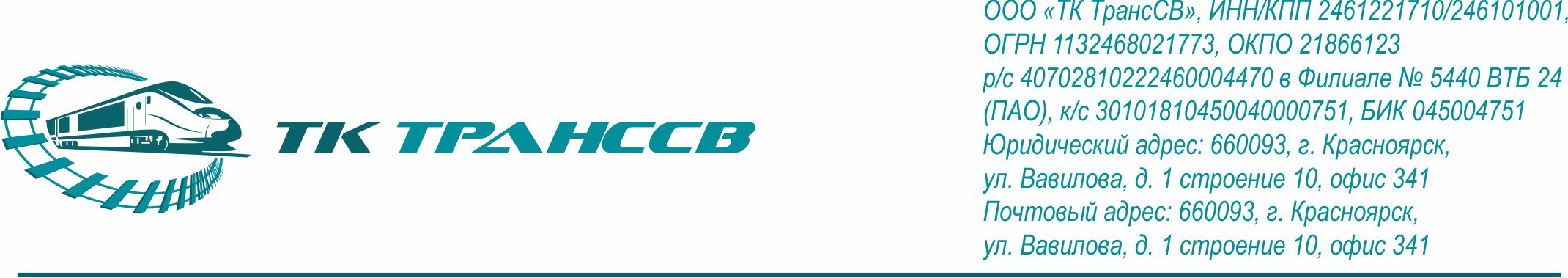 	ПАСПОРТ ПРЕДПРИЯТИЯООО «ТК ТрансСВ»Общество с ограниченной ответственностью «ТК ТрансСВ»ОГРН 1132468021773ИНН 2461221710КПП 246401001ОКПО 21866123ОКВЭД 52.29ОКОПФ 12165ОКАТО 04401365000Юридический адрес: 660093, г. Красноярск, ул. Вавилова, д. 1, строение 10, офис 341 Почтовый адрес: 660093, г. Красноярск, ул. Вавилова, д. 1, строение 10, офис 341Реквизиты получателя:Расчетный счет 40702810222460004470Филиал № 5440 ВТБ 24 (ПАО)БИК банка 045004751К/сч. Банка 30101810450040000751Открыт договор единого лицевого счета.Открыт договор электронной торговой площадки по дислокации и техническому состоянию вагонов.Открыт договор о работе в системе ЭТРАН.Генеральный директор Друзик Евгений АлександровичКонтакты: т.: 8(391) 205-13-41, 8-800-2-341-741, e-mail: Info@tktranssv.com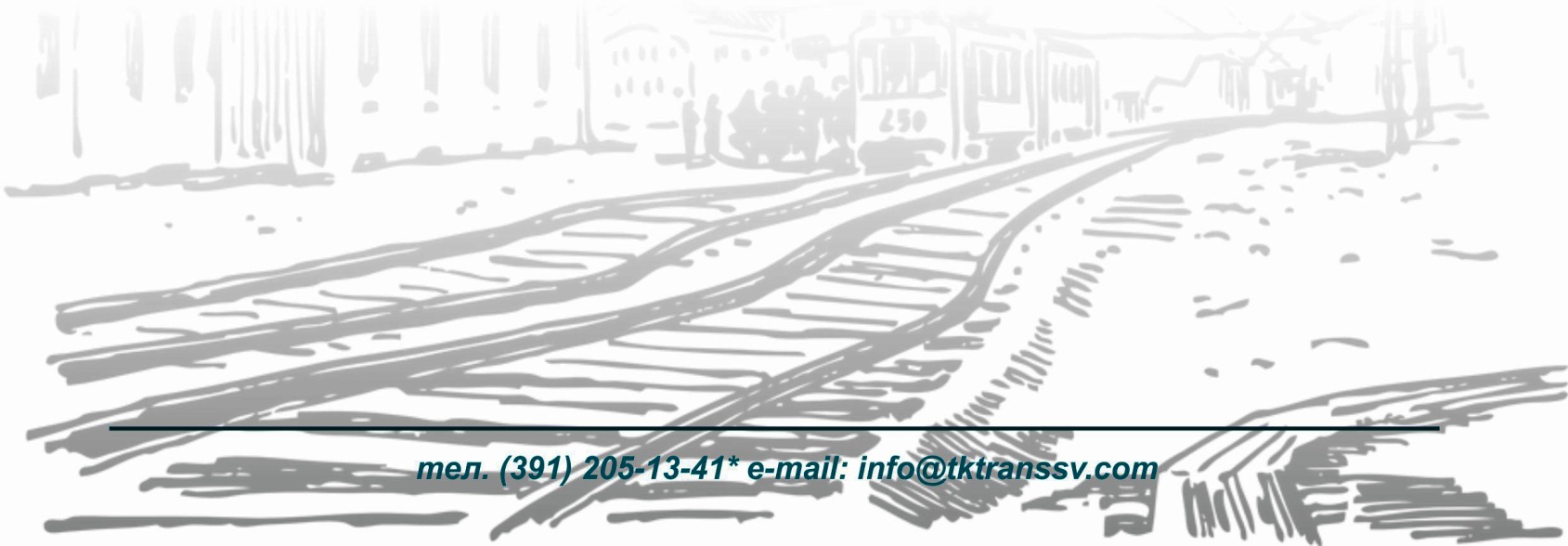 